                                  LUTY PLAN PRACY – GRUPA BIEDRONKI 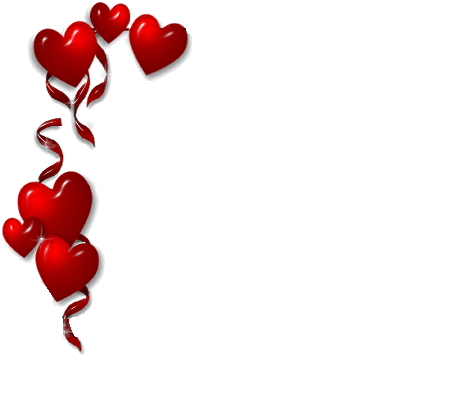 ZAJĘCIA DYDAKTYCZNE1.Walentynki – gry i zabawy z okazji walentynek (mile widziany czerwony akcent w ubraniu dzieci). Ciocia Agnieszka.2.Dokarmianie ptaków- poznajemy ptaki zimujące w naszej okolicy. (grupa Biedronek).3.Nauka wiersza-„ Ptasia stołówka”4.Czytanie bajek o tematyce zimowej.ZAJĘCIA UMUZYKALNIAJĄCE 1.Zabawy ruchowe ze śpiewem „ Labada”2.Wspólne śpiewanie i tańczenie przy muzyce dziecięcej ZAJĘCJA KONSTRUKCYJNO- MANIPULACYJNE1.Budowanie z klocków dowolnych konstrukcji. Rozwijanie wyobraźni przestrzennej.2.Zajęcia stolikowe- składanie układanek. 3.Zajęcia plastyczne-wyklejanie serca bibułom. ZAJĘCJA RUCHOWEZabawy ruchowe z wykorzystaniem chusty animacyjnej.Ćwiczenia oddechowe z wykorzystaniem baniek mydlanych.Zajęcia ruchowe z użyciem woreczków i szarf.                                      „Ptasia stołówka”Przyleciała chuda wrona
i stado wróbelków.
Stuku, puku w okieneczko
pod rzędem sopelków.
Mamo, mamo, daj mi kaszy,
okruszków, słoninki.
Zrobię zaraz stołóweczkę
dla ptasiej rodzinki.
Już za oknem jest wesoło,
a dziobków stukanie
mówi: stuk, puk, dziękujemy i tobie i mamie.
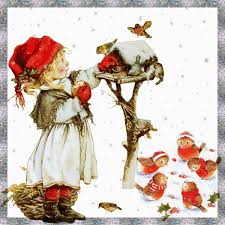 